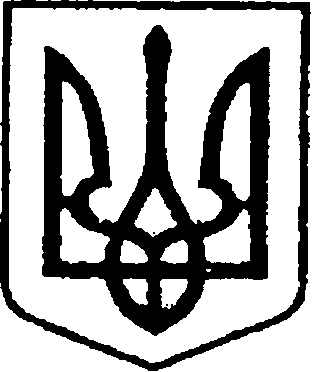 УКРАЇНУ ЧЕРНІГІВСЬКА ОБЛАСТЬН І Ж И Н С Ь К А    М І С Ь К А    Р А Д А15 сесія VIIІ скликанняР І Ш Е Н Н Явід 26 жовтня 2021 р.                   м. Ніжин	                         № 72-15/2021Про надання згоди на поділ об’єкта нерухомого майна комунальної власності Ніжинської територіальної громадиВідповідно до статей 25, 26, 42, 59, 60, 73 Закону України «Про місцеве самоврядування в Україні», Регламенту Ніжинської міської ради Чернігівської області, затвердженого рішенням Ніжинської міської ради від 27 листопада 2020 року №3-2/2020, з урахуванням Довідки-характеристики комунального підприємства «Ніжинське міжміське бюро технічної інвентаризації» №546 від 28.08.2021 року, Висновку №505 від 10.08.2021 року комунального підприємства «Ніжинське міжміське бюро технічної інвентаризації» щодо технічної можливості поділу в натурі об’єкта нерухомого майна, що розташований  за адресою: Чернігівська область, місто Ніжин, вулиця Успенська, будинок 2 на два самостійні об’єкти нерухомого майна, як окремі об’єкти нерухомого майна з окремими поштовими адресами, Ніжинська міська рада вирішила:1. Надати згоду на поділ в натурі об’єкта нерухомого майна, що належить до комунальної власності Ніжинської територіальної громади, що розташований за адресою: Чернігівська область, місто Ніжин, вулиця Успенська, будинок 2 на два самостійні об’єкти нерухомого майна, як окремі об’єкти нерухомого майна з окремими поштовими адресами, а саме:1.1. об’єкт 1 (будівля поліклініки) загальною площею 1122,3 кв.м.1.2. об’єкт 2 (рентгенкабінет) загальною площею 265,3кв м.           2.Рішення Ніжинської міської ради від 19 серпня 2021 року №74-12/2021 «Про надання згоди на поділ об’єкта нерухомого майна комунальної власності Ніжинської територіальної громади» вважати таким, що втратило чинність.3.Уповноважити начальника Управління комунального майна та земельних відносин Онокало І.А. на здійснення заходів щодо проведення необхідних реєстраційних дій у Державному реєстрі речових прав на нерухоме майно.4.Начальнику відділу комунального майна управління комунального майна та земельних відносин Федчун Н.О. забезпечити оприлюднення даного рішення на офіційному сайті Ніжинської міської ради протягом п’яти робочих днів після його прийняття.5. Організацію виконання даного рішення покласти на першого заступника міського голови з питань діяльності виконавчих органів ради Вовченка Ф.І. та начальника управління комунального майна та земельних відносин  Онокало І.А.6. Контроль за виконанням даного рішення покласти на постійну комісію міської ради з питань житлово-комунального господарства, комунальної власності, транспорту і зв’язку та енергозбереження (голова комісії – Дегтяренко В.М.).Міський голова                                                                          Олександр КОДОЛА          Візують:Начальник управління комунального майната земельних відносин Ніжинської міської ради	            Ірина ОНОКАЛОПерший заступник міського голови з питань діяльностівиконавчих органів ради                                                          Федір ВОВЧЕНКОСекретар Ніжинської міської ради                                          Юрій ХОМЕНКОНачальник відділуюридично-кадрового забезпечення апарату                                                                В’ячеслав ЛЕГАвиконавчого комітетуНіжинської міської ради		Головний спеціаліст-юрист відділубухгалтерського обліку, звітностіта правового забезпечення управліннякомунального майна та земельнихвідносин Ніжинської міської ради                                        Сергій САВЧЕНКОГолова постійної комісії міськоїради з питань житлово-комунальногогосподарства, комунальної власності, транспорту і зв’язку та енергозбереження	Вячеслав ДЕГТЯРЕНКОГолова постійної комісії міської ради з питаньрегламенту, законності, охорони прав і свобод громадян,запобігання корупції, адміністративно-територіальногоустрою, депутатської діяльності та етики                              Валерій САЛОГУБ